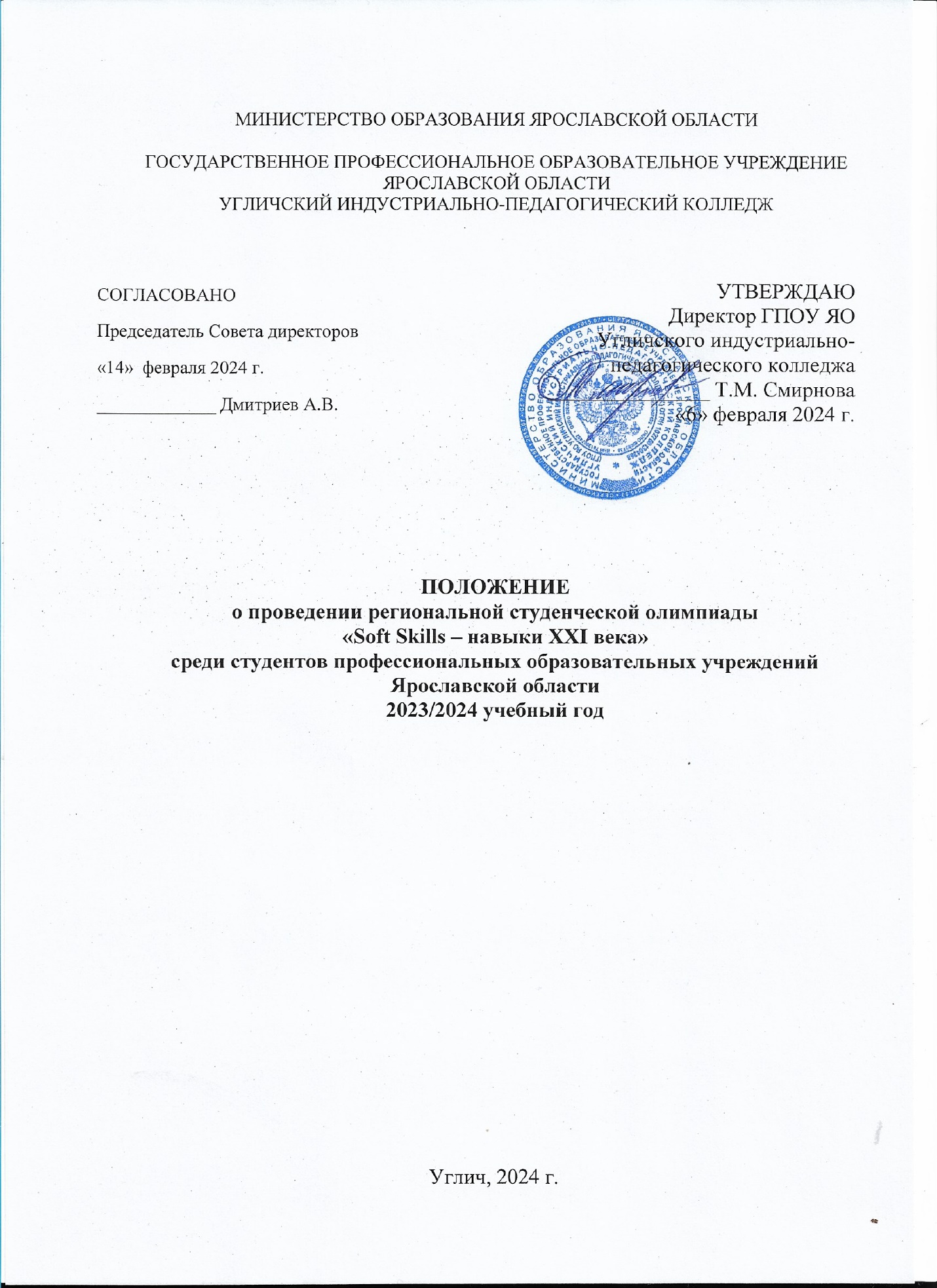 ПОЛОЖЕНИЕ о проведении региональной студенческой олимпиады  
«Soft Skills – навыки XXI века»
среди студентов профессиональных образовательных учреждений Ярославской области2023/2024 учебный год1. ОБЩИЕ ПОЛОЖЕНИЯ1.1. Региональная студенческая олимпиада «Soft Skills – навыки XXI века» среди студентов профессиональных образовательных учреждений Ярославской области проводится ГПОУ ЯО Угличским индустриально-педагогическим колледжем совместно с Советом Директоров профессиональных образовательных организаций Ярославской области.1.2. Настоящее положение об Олимпиаде SOFT-SKILLS (далее – Олимпиада) определяет порядок организации и проведения Олимпиады, ее организационное обеспечение, порядок участия в Олимпиады и определение победителей и призеров.ЦЕЛЬ И ЗАДАЧИ ОЛИМПИАДЫ2.1. Целью организации и проведения Олимпиады является развитие у обучающихся надпрофессиональных навыков.Задачи организации и проведения Олимпиады: Создание возможностей для личностного и профессионального роста студентов;Формирование у участников таких надпрофессиональных компетенций, как критическое мышление, креативность, кооперация, коммуникация. Определение участниками своих профессиональных траекторий в мире технологических трендов и профессий будущего через прохождение обучения и получение обратной связи от экспертов;Выявление проактивных студентов, обладающих навыками, необходимыми для успешной карьеры в любой компании. УЧАСТНИКИ ОЛИМПИАДЫ3.1. К участию в Олимпиаде приглашаются команды колледжей, состоящей из 3 студентов - обучающихся на базе основного общего образования по образовательным программам среднего профессионального образования и 1 преподавателя. 3.2. Регистрация участников осуществляется наставником путем подачи заявки на участие и согласия на использование персональных данных на почту ok.uglich@yandex.ru с 15.02.2024 по 07.03.2024, в теме письма указать «Олимпиада Soft Skills – навыки XXI века» (в соответствии с Приложением 1, 2). 3.3. Заявки на участие, поданные позднее указанного срока, не рассматриваются.3.4. При регистрации команды руководитель должен иметь оригиналы заявки и согласия на обработку персональных данных, а также копию платежного поручения о перечислении оргвзноса. 3.5. Расходы по проезду участников несет направляющая сторона. ПРИНЦИПЫ ОЦЕНКИ ВЫПОЛНЕНИЯ ЗАДАНИЙ 
УЧАСТНИКАМИ ОЛИМПИАДЫ4.1. Критерием оценки участников является уровень проявления ими интеллектуальных и творческих способностей и надпрофессиональных компетенций в ходе выполнения заданий Олимпиады.4.2. По результатам выполнения заданий команды получают баллы, формирующие командный рейтинг. 4.3. Победителями каждого этапа Олимпиады становятся команды-участники с наивысшим рейтингом. ПОРЯДОК ПРОВЕДЕНИЯ ОЛИМПИАДЫ5.1. Олимпиада проводится 14.03.2024 на базе ГПОУ ЯО Угличского индустриально-педагогического колледжа по адресу: г. Углич, ул. Ак. Опарина, д. 2. 5.2. Олимпиада состоит из 4 туров: 1 тур – «Будь в контакте!» (домашняя заготовка) – проведение мастер-класса «Пообщаемся!» с участниками Олимпиады. Время проведения мастер-класса – не более 7 минут. 2 тур – «Будь в креативе!» (домашняя заготовка) – демонстрация видеоролика «Моя профессия – это круто!» Технические требования к видеороликуКонкурсные видеоролики предоставляются в электронном виде, формат – MP4.Минимальное разрешение видеоролика – 1280 x 720 HD для 16:9.Максимальная продолжительность видеоролика – 2 минуты.Использование при монтаже программного обеспечения – на усмотрение участников.Видеоролик должен содержать начальные титры с указанием темы, концевые титры с указанием авторов ролика.3 тур – «Анализируй это!» - решение кейсов.4 тур – «Коллабо – бум!» - совместное создание бренда «СПО Ярославской области»5.3. По результатам прохождения участниками Олимпиады в каждой категории жюри определяет победителей и призеров (1, 2, 3 место), а также победителей в номинациях «Критическое мышление», «Креативность», «Коммуникация», «Кооперация». ЭКСПЕРТНОЕ СОПРОВОЖДЕНИЕ ОЛИМПИАДЫ6.1. Для оценки конкурсных испытаний Олимпиады формируется жюри. 6.2. Жюри формируется из числа педагогических работников ГПОУ ЯО Угличского индустриально-педагогического колледжа с привлечением педагогических работников других образовательных организаций.6.3. Жюри осуществляет следующие функции: - оценивает прохождение всех конкурсных испытаний в соответствии с утвержденными критериями оценивания (Приложение 3), - составляет рейтинговую таблицу  по результатам экспертизы конкурсных испытаний, - представляет результаты командам-участникам этапов Олимпиады, - определяет победителей и призеров Олимпиады;- осуществляет иные функции в соответствии с Положением. 6.4. Решение жюри оформляется протоколом.6.5. Члены жюри Олимпиады имеют право на особое мнение по любому из рассматриваемых вопросов, что отражается в итоговом протоколе. 6.6. Списки победителей и призеров публикуются на сайте колледжа. 6.7. Апелляции по результатам оценки конкурсных испытаний Олимпиады не принимаются. НАГРАЖДЕНИЕ ПРИЗЕРОВ И ПОБЕДИТЕЛЕЙ ОЛИМПИАДЫПобедителям и призерам Олимпиады в каждой категории вручаются дипломы. Наставникам вручаются благодарственные письма. Эксперты и члены жюри награждаются благодарственными письмами. 7.4. Итоги Олимпиады оформляются протоколом и размещаются на сайте ГПОУ ЯО Угличского индустриально-педагогического колледжа.8. ФИНАНСИРОВАНИЕ ЭРУДИЦИОНА8.1. Финансирование Олимпиады производится за счет организационных взносов профессиональных образовательных организаций – участников очного этапа.8.2. После получения заявки на участие и заявления участника о согласии на использование персональных данных оргкомитет в течение недели высылает на адрес организаций-участников счет на оплату организационных взносов за участие в олимпиаде. Организационный взнос составляет 1200 рублей за команду (Приложение 4). Организационный взнос необходимо произвести до 13.03.2024 на счет государственного профессионального образовательного учреждения Ярославской области Угличского индустриально-педагогического колледжа.8.3. Оплата проезда осуществляется за счет направляющей стороны. КОНТАКТНАЯ ИНФОРМАЦИЯОфициальный сайт ГПОУ ЯО Угличского индустриально-педагогического колледжа: https://gou-uipk.edu.yar.ruКузнецова О.С., заместитель директора по методической работе ГПОУ ЯО Угличского индустриально-педагогического колледжа, 8 (915) 971-41-21, ok.uglich@yandex.ruОРГКОМИТЕТпо подготовке и проведению областной олимпиады «Soft Skills – навыки XXI века» среди студентов профессиональных образовательных учреждений Ярославской областиПредседатель оргкомитета: - Смирнова Т.М., директор государственного	профессионального образовательного учреждения Ярославской области Угличского индустриального-педагогического колледжаЧлены оргкомитета:             - Кузнецова О.С., заместитель директора по методической работе государственного	профессионального образовательного учреждения Ярославской области Угличского индустриального-педагогического колледжа- Ладнова Ю.Н., преподаватель психолого-педагогических дисциплин государственного профессионального образовательного учреждения Ярославской области Угличского индустриального-педагогического колледжа                                                   - Яблокова В.Н. – советник по воспитанию государственного профессионального образовательного учреждения Ярославской области Угличского индустриального-педагогического колледжаПриложение 1ЗАЯВКАна участие в областной Олимпиаде
«Soft Skills – навыки XXI века»
среди студентов профессиональных образовательных учреждений Ярославской области(полное наименование образовательной организации)Руководитель ОО:   ____________/  _________________    Приложение 2Директору ГПОУ ЯО Угличского индустриально-педагогического колледжаТ.М. СмирновойЗАЯВЛЕНИЕ О СОГЛАСИИ НА ОБРАБОТКУ ПЕРСОНАЛЬНЫХ ДАННЫХЯ, ________________________________________________________________(фамилия, имя, отчество полностью)паспорт ________________ выдан «____»________________ ________ года(серия, номер) 					(дата выдачи)_________________________________________________________________(кем выдан)проживающий (ая) по адресу: ________________________________________________________________________________________________________даю свое согласие ГПОУ ЯО Угличскому индустриально-педагогическому колледжу на обработку, передачу и распространение моих персональных данных (включая их получение от меня и/ или от любых третьих лиц) в целях участия в областной Олимпиаде «Soft Skills – навыки XXI века» среди студентов профессиональных образовательных организаций Ярославской области для использования:Согласие вступает в силу со дня его подписания, действует в течение периода проведения областной олимпиады. Согласие может быть отозвано мною в любое время на основании моего письменного заявления.____________	___________________		________________________(дата)			(подпись)				(расшифровка подписи)Приложение 3КРИТЕРИИ ОЦЕНКИ КОНКУРСНЫХ ЗАДАНИЙ1 тур – «Будь в контакте!» (домашняя заготовка) – проведение мастер-класса «Пообщаемся!» с участниками Олимпиады. Критерии: 1. Мотивация осознанной деятельности всех участников мастер-класса.2. Глубина и оригинальность содержания и формы проведения мастер-класса.3. Научно-методическая ценность.4. Взаимодействие с аудиторией.5. Соответствие проведенного мероприятия формату мастер-класса.6. Общая культура и эрудиция ведущего. 7.Соблюдение регламента мастер-класса.2 тур – «Будь в креативе!» (домашняя заготовка) – демонстрация видеоролика «Моя профессия – это круто!» Критерии:1. Содержательная экспертная оценка видеороликов осуществляется по следующим критериям:соответствие работы заявленной теме;аргументированность и глубина раскрытия темы, ясность представления;креативность видеоролика (новизна идеи, оригинальность, гибкость мышления);информативность.2. Техническая экспертная оценка видеороликов осуществляется по следующим критериям:качество фото, видеосъемки;уровень владения цифровыми инструментами видеомонтажа;эстетичность работы.3 тур – «Анализируй это!» - решение кейсов.Критерии: Полнота решения кейса.Доказательность и убедительность.Степень творчества в подходе к анализу кейса и его решению. Культура речи, жестов, мимики при устной презентации.Полнота и всесторонность выводов.Наличие собственных взглядов на проблему.4 тур – «Коллабо – бум!» - совместное создание бренда «СПО Ярославской области»Критерии: Новизна и оригинальность идеи, реализации.Отражение региональной принадлежности.Легенда, миф – построение истории бренда.Визуальное воплощение – соответствие визуального и смыслового воплощения идеи бренда.Приложение 4Расчет расходов на проведение областной Олимпиады «Soft Skills – навыки XXI века» среди студентов профессиональных образовательных учреждений Ярославской области
Директор ГПОУ ЯО Угличского индустриально-
педагогического колледжа                  ______________________  Т.М. Смирнова    Команда (название):Команда (название):Руководитель команды (ФИО)ФИО  участников команды (полностью)1.2.3.Ф.И.О. (полностью) преподавателей, подготовивших участников Адрес электронной почты руководителя команды (для отправки информации)Контактный телефон руководителя командыАдрес электронной почты образовательной организацииРеквизиты образовательной организации№ п/пПерсональные данныеИспользование персональных данных1.Фамилия, имя, отчествоведение бухгалтерского учета, выставление в СМИ, использование в документации по проведению областной олимпиады, информация на доске объявлений организации, отчетная документация 2.Дата рождения, возрастиспользование в документации по проведению областной олимпиады3.Специальность, курсиспользование в документации по проведению областной олимпиады№Статья расходовЦена, руб.Кол-во, шт.Сумма1Канцелярские принадлежности (бумага А4, ручка)12, 5450 р2Грамоты, благодарственные письма, сертификаты участников305150 р3Обед25041000Итого:Итого:Итого:Итого:1200 р.